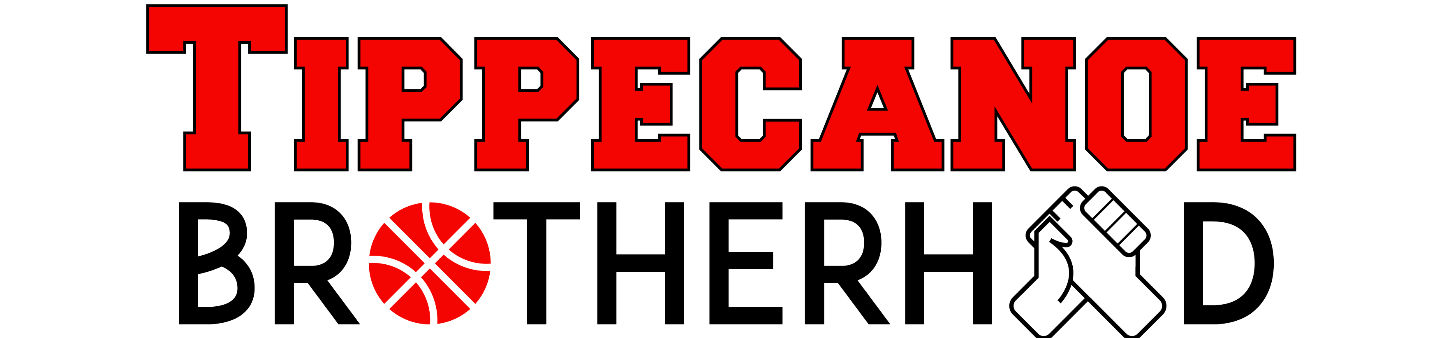 Boys Basketball Summer CamplEARN FROM VARSITY PLAYERS AND COACHESJUNE 4 – 6TH   Cost $60 GRADES 2nd  - 6TH      8:30AM – 10:00AM  GRADES 7TH - 9TH    1:00PM – 1:30PMTippecanoe High School GymCome learn from Tippecanoe’s Varsity Head Coach Adam Toohey, his staff, and his players while your child learns new drills, improves their skills, gains leadership and character skills, and has fun!   Not limited to students of Tippecanoe Schools.  Grade levels are for the 2019-20 school year.  Have your child bring a water bottle labeled with their name.    Start your child’s season off right by getting premier instruction and have them fall in love with the game!  Camper’s Name______________________Parent/Guardian Name(s)___________________________Parent/Guardian Phone Number ____________________Parent Email ___________________________________Camper’s Age_____   Camper’s Grade ______Shirt Size:   Y:  S  M   L    Adult:   S   M   L   XLAddress:_________________________________________________________________________________________Waiver:  I will hereby waive the Tippecanoe Basketball Camp, The Coaches, and THS of any liability for injury incurred while participating, or on THS property.Parent/Guardian Signature:_______________________________________________   Date________________